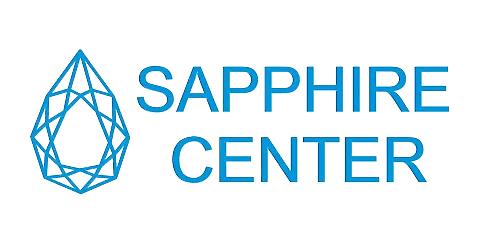 ВведениеЦель данной программы – расширить и углубить знания слушателей по направлению нефтегазопромысловая геология, свойства пласта, геологический мониторинг бурения эксплуатационных скважин, осветить методы получения геолого-промысловой информации о продуктивных пластах и залежах, методах геологической обработки материалов бурения скважин, понятия первичной геологической информации, статистическое геолого-промысловое моделирование. Программа сочетает в себе интенсивное обучение и интерактивные практические семинары, позволяет обрести и улучшить необходимые технические навыки и компетенции для успешного развития карьеры, а также предоставляет неограниченные возможности делиться опытом и общаться с профессионалами в области нефтегазопромысловой геологии.Расширение области знаний по направлениямМетоды получения геолого-промысловой информации о продуктивных пластах.Геолого-промысловая характеристика залежей углеводородов.Геологическое сопровождение бурения новых скважин.По завершению курса слушатели смогутВыполнять работы по геолого-промысловому изучению нефтяных и газовых месторождений в процессе эксплуатационного бурения, включая:проводить оценку геологических рисков для эксплуатационного бурения;выполнять основные этапы и стадии по подготовке геологических моделей под бурение новых скважин;освоить методы геологического изучения месторождений нефти и газа в процессе эксплуатационного бурения.выполнять работы по определению геолого-промысловых характеристик залежей углеводородов.Программа рекомендованаСотрудникам геологических отделов и служб нефтегазодобывающих и буровых предприятий.Детали курсаДень 1Введение. Постановка целей обучения. Входное тестирование.Цели и задачи нефтегазопромысловой геологии.Методы получения геолого-промысловой информации о залежах.Анализ исходных (первичных) геологических материалов.Геолого-промысловое изучение нефтяных и газовых месторождений в процессе эксплуатационного бурения.Методы геологической обработки материалов бурения скважин.День 2 Оценка геологических рисков эксплуатационного бурения.Подготовка и детализация геологических моделей для кустового бурения скважин.Оценка запасов на разных стадиях изученности залежей.Прогноз перспективных участков и пропущенных интервалов УВ. Выходное тестирование.Длительность2 дня (16 академических часов)ЯзыкРусскийМесто проведенияУчебный центр «Сапфир», г. Санкт-ПетербургУровеньБазовый, среднийОсновные ожидания от участниковЗаинтересованность в повышении компетенции в области промысловой геологии и активное участие в семинарах и обсуждениях на протяжении всего курса